Evaluating Algebraic ExpressionsWhen we evaluate expressions, we follow the order of operations. We will find the perimeter and area of geometric figures that have an unknown dimension.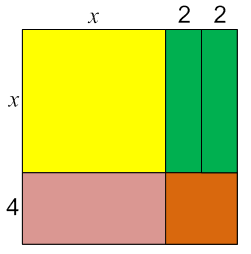 Given the following group of tiles: Write an expression for the perimeter of the outer square. Find the value of the perimeter when x = 3.Find the value of the perimeter when x = 5.Write an expression for the area of the outer square.Find the value of the area when x = 3.Find the value of the area when x = 5.The figure on the right shows a pink square inside a larger triangle.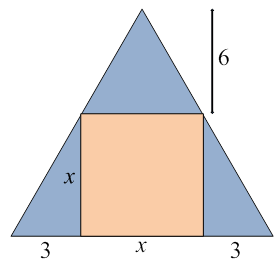 Write an expression for the area of the square.Write an expression for the area of the large triangle.Write an expression for the area that is shaded in blue.Find the area of the blue region when x = 6.